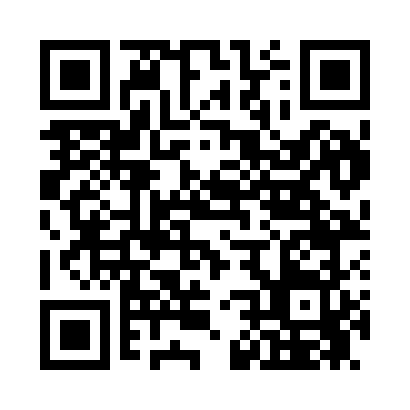 Prayer times for Cox, Alabama, USAWed 1 May 2024 - Fri 31 May 2024High Latitude Method: Angle Based RulePrayer Calculation Method: Islamic Society of North AmericaAsar Calculation Method: ShafiPrayer times provided by https://www.salahtimes.comDateDayFajrSunriseDhuhrAsrMaghribIsha1Wed4:466:0012:454:267:308:442Thu4:445:5912:444:267:318:453Fri4:435:5812:444:267:318:464Sat4:425:5712:444:267:328:475Sun4:415:5612:444:267:338:486Mon4:405:5512:444:267:348:497Tue4:395:5412:444:267:348:508Wed4:385:5312:444:267:358:519Thu4:375:5312:444:267:368:5210Fri4:365:5212:444:267:378:5311Sat4:355:5112:444:267:378:5412Sun4:345:5012:444:267:388:5513Mon4:335:4912:444:267:398:5614Tue4:325:4912:444:267:398:5715Wed4:315:4812:444:267:408:5816Thu4:305:4712:444:267:418:5817Fri4:295:4712:444:267:428:5918Sat4:285:4612:444:267:429:0019Sun4:275:4612:444:277:439:0120Mon4:275:4512:444:277:449:0221Tue4:265:4412:444:277:449:0322Wed4:255:4412:444:277:459:0423Thu4:245:4312:444:277:469:0524Fri4:245:4312:444:277:469:0625Sat4:235:4212:454:277:479:0726Sun4:225:4212:454:277:489:0727Mon4:225:4212:454:277:489:0828Tue4:215:4112:454:287:499:0929Wed4:215:4112:454:287:499:1030Thu4:205:4112:454:287:509:1131Fri4:205:4012:454:287:519:11